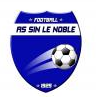 AS SIN LE NOBLECHALLENGE Pierre SYLVAINTOURNOI  U13 DIMANCHE 15 MAI 2016ASSOCIATION SPORTIVE…………………………………………………………COUPON RÉPONSE TOURNOI U13       □ Participera avec une équipe composée de 12 joueurs         □  Ne participera pas    LE PRÉSIDENT                                   CACHET DE L’ASSOCIATIONCOUPON ACCOMPAGNÉ DU CHÈQUE DE 40€ À  RETOURNER À :DE BASTIANI Jean-ClaudeSTADE BASSEMENT1 rue du Stade59450 SIN LE NOBLE